Traité de coopération en matière de brevets (PCT)Comité de coopération techniqueTrentième sessionGenève, 8 – 12 mai 2017Projet d’ordre du jour réviséétabli par le SecrétariatOuverture de la sessionÉlection d’un président et de deux vice-présidentsAdoption de l’ordre du jourAvis à donner à l’Assemblée de l’Union du PCT concernant la proposition de nomination de l’Office de la propriété intellectuelle des Philippines en qualité d’administration chargée de la recherche internationale et de l’examen préliminaire international selon le PCT (document PCT/CTC/30/2 Rev.).Avis à donner à l’Assemblée de l’Union du PCT concernant les propositions de prolongation de la nomination des administrations chargées de la recherche internationale et de l’examen préliminaire international selon le PCT :Office autrichien des brevets (document PCT/CTC/30/3)Office australien des brevets (document PCT/CTC/30/4)Institut national de la propriété industrielle du Brésil (document PCT/CTC/30/5)Office canadien de la propriété intellectuelle (document PCT/CTC/30/6)Institut national de la propriété industrielle du Chili (document PCT/CTC/30/7)Office national de la propriété intellectuelle de la République populaire de Chine (document PCT/CTC/30/8)Office égyptien des brevets (document PCT/CTC/30/9)Office européen des brevets (document PCT/CTC/30/10)Office espagnol des brevets et des marques (document PCT/CTC/30/11)Office finlandais des brevets et de l’enregistrement (document PCT/CTC/30/12)Office des brevets d’Israël (document PCT/CTC/30/13)Office indien des brevets (document PCT/CTC/30/14)Office des brevets du Japon (document PCT/CTC/30/15)Office coréen de la propriété intellectuelle (document PCT/CTC/30/16)Service de la Fédération de Russie pour la propriété intellectuelle (document PCT/CTC/30/17)Office suédois des brevets et de l’enregistrement (document PCT/CTC/30/18)Office de la propriété intellectuelle de Singapour (document PCT/CTC/30/19)Office turc des brevets et des marques (document PCT/CTC/30/20)Entreprise d’État dénommée “Institut ukrainien de la propriété intellectuelle” (document PCT/CTC/30/21)Office des brevets et des marques des États-Unis d’Amérique (document PCT/CTC/30/22)Institut nordique des brevets (document PCT/CTC/30/23)Institut des brevets de Visegrad (document PCT/CTC/30/24)Contrat type entre un office et le Bureau international relatif à ses fonctions en qualité d’administration chargée de la recherche internationale et de l’examen préliminaire international (document PCT/CTC/30/25)Résumé présenté par le présidentClôture de la session[Fin du document]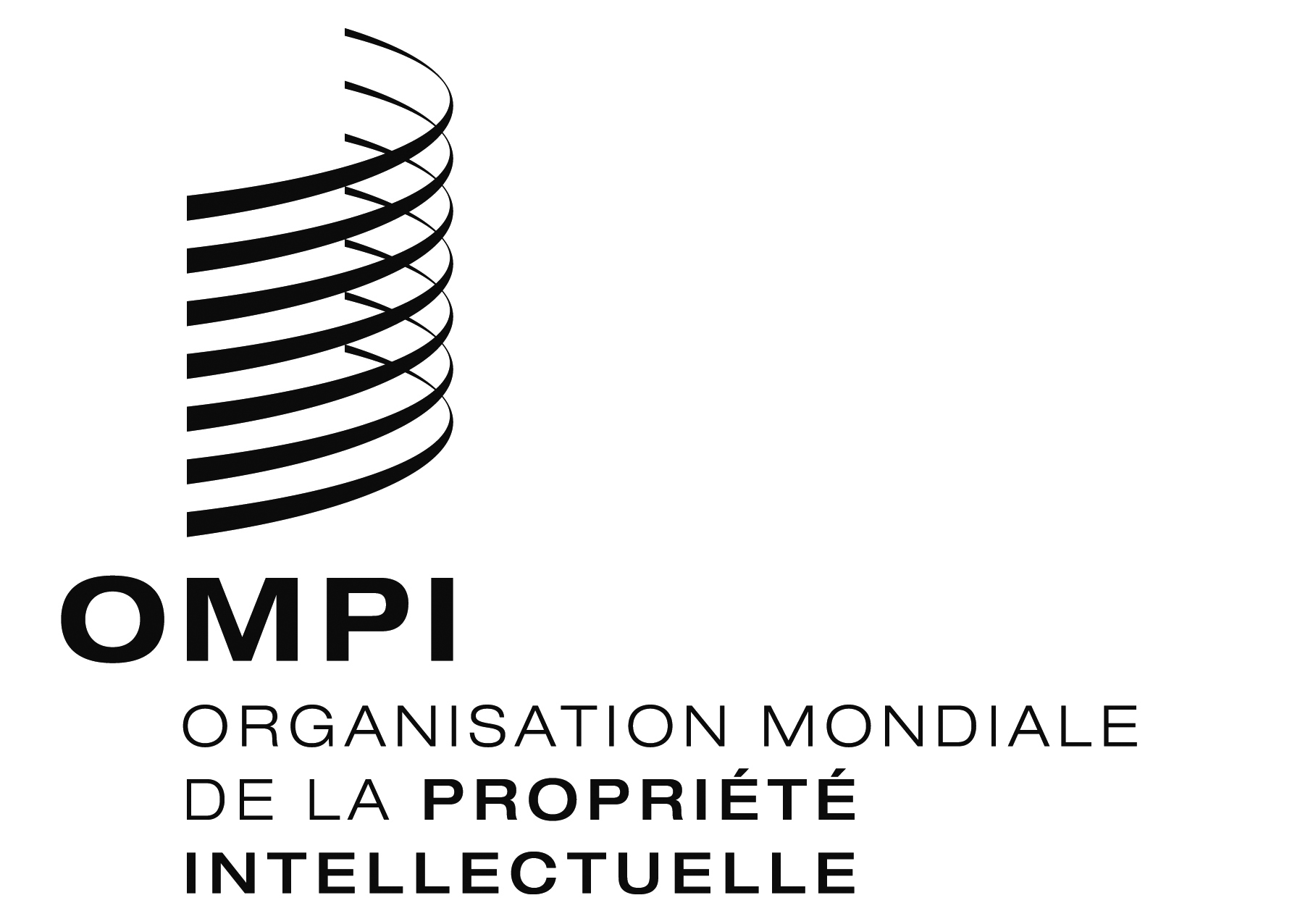 FPCT/CTC/30/1 Prov.2PCT/CTC/30/1 Prov.2PCT/CTC/30/1 Prov.2ORIGINAL : anglaisORIGINAL : anglaisORIGINAL : anglaisDATE : 16 mars 2017DATE : 16 mars 2017DATE : 16 mars 2017